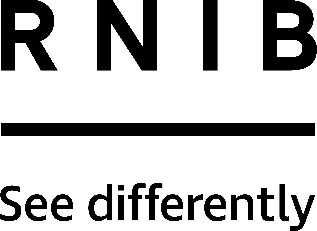 Suction base mirror with LED light 7x (DM35)Thank you for purchasing from RNIB. In the unlikely event the item is unsuitable, please contact us within 14 days of receipt to obtain your returns number. To ensure your return goes smoothly, the item and all components must be in as new condition and packed in its original, undamaged packaging. For further details and guidance on returning faulty items, please see the Terms and conditions of sale and How to contact RNIB sections of this instruction manual.Please retain these instructions for future reference. These instructions are also available in other formats. Special warningPlease note: do not leave in direct sunlight or allow sun rays to strike the curved magnifying surface of the mirror. Failure to do so could cause a concentration of heat capable of causing a fire and or damage.General descriptionThis white acrylic mirror offers clear seven times (7x) magnification and attaches easily to any smooth surface such as table top, bathroom wall tile or window. Simply place the suction pad against the surface and twist the lock mechanism until you hear it click, your mirror is now securely attached until you unlock it. The mirror is on a ball mount, allowing you to easily move it into the position you need. The bright LED light surrounding the mirror can be turned on and off using the small tactile oval switch.Specification:seven times (7x) magnificationbright LED light; requires three AAA batteriessuction base easily attaches to smooth surfacesmounted on a multi-position ballfinish: white acrylicdiameter: 170mm (6.69 inches)weight: 0.270kg (9.5lbs approx).How to contact RNIBPhone: 0303 123 9999Email: shop@rnib.org.ukAddress: RNIB, Midgate House, Midgate, Peterborough PE1 1TNOnline Shop: shop.rnib.org.ukEmail for international customers: exports@rnib.org.uk Terms and conditions of saleThis product is guaranteed from manufacturing faults for 12 months from the date of purchase.  If you have any issues with the product and you did not purchase directly from RNIB then please contact your retailer in the first instance. For all returns and repairs contact RNIB first to get a returns authorisation number to help us deal efficiently with your product return. You can request full terms and conditions from RNIB or view them online. Registered Charity No. 226227Date: August 2018© RNIB